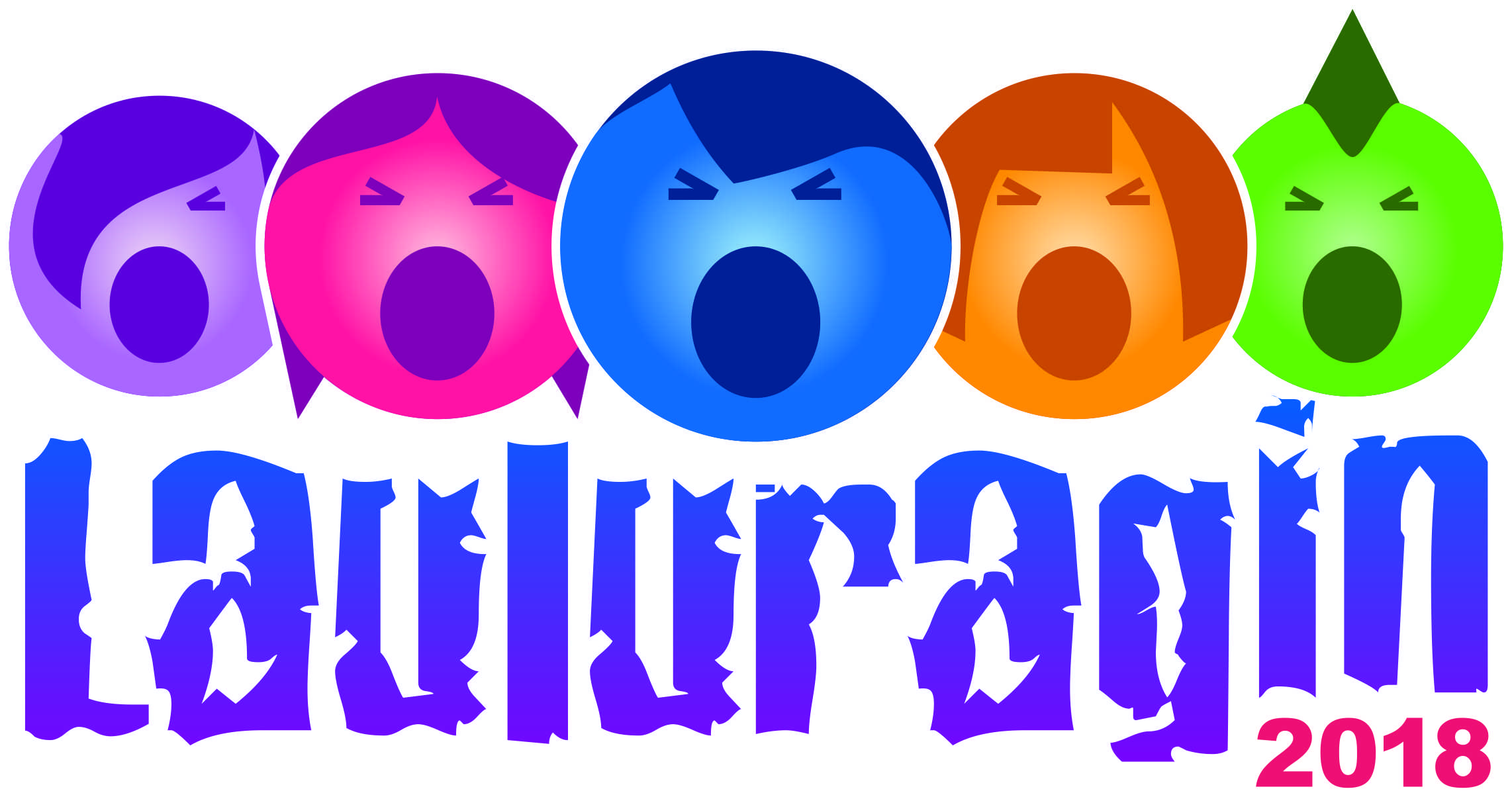 IV rahvusvaheline pop/jazz konkurss-festival “LAULURAGIN 2018” kooridele ja duettidele 20.‒21. oktoobril Valgas.Konkursi tingimusedKonkursile ootame koore ja duette Eestist ja välismaalt. Vanusepiirangut lauljatele pole. Konkurss toimub kahes kategoorias: koorid (sõltumata koori liigist) ja duetid. Konkursi esimene voor ehk demovoor ja teine voor ehk finaal.DemovoorRegistreerimistähtaeg demovooru on 15. august 2018. Konkursil osalemiseks tuleb selleks kuupäevaks saata täidetud registreerimisankeet ja üks vabal valikul salvestatud pop/jazz žanris laul mp3-failina. Ankeeti saab täita elektrooniliselt konkursi kodulehel www.valgakultuurikeskus.ee FinaalŽürii valib demode põhjal finaali 10 koori ja 10 duetti. Finalistid tehakse teatavaks 1. septembriks konkursi kodulehel. 10. septembriks ootame finalistidelt elektrooniliselt saadetuna järgmisi andmeid:· CV ( lühike koori tutvustav jutt )· koori foto JPG formaadis · kahe laulu noodid – arvutis tehtud või trükitud noodigraafika, autorid, seadjad, laitmatu vormikirjeldus kõigi ette nähtud osutusmärkidega, akordimärgid jne. NB! Duettidelt CV-d ja fotot ei nõuta.- Finaalis osalemise tasu koorile on 100 eurot ja duetile 20 eurot ning see tuleb tasuda 10. septembriks 2018 Valga Linnavalitsuse a/a EE491010202000577004 SEB Pank märgusõna “Lauluragin” ja koori nimi või dueti puhul lauljate nimed.Programm (kava kooridele)- kava pikkus max 10 minutit, aja ületamise eest annab žürii miinuspunkte- ettekanne konkursi finaalis toimub Antti Kammiste saatebändiga- ette tuleb kanda 2 laulu (erinevad karakterid):1. pop- või jazzteos oma maa autoritelt ja emakeeles2. pop- või jazzteos maailmamuusikastNB! Üks kahest teosest võib olla esitatud ka a`capella.Programm (kava duettidele)esitatakse üks pop- või jazzteos, keelelisi nõudeid ei esitataesituse saateks võib kasutada fonogrammi (audio CD) või klaverit.Festivali ajakava20. oktoober Valga Kultuuri- ja Huvialakeskuses10.00 – 11.00      Antti Kammiste bändi proov11.00 – 13.00      Bändiproov kooridele ( 30 minutit koorile, konkursi kava) 13.00 – 14.00      Lõuna14.00 – 17.00      Bändiproov kooridele jätkub17.00 – 18.40      Mikrofoniproov duettidele19.30     Festivali avatseremoonia, duettide konkurss ja kooride kontsertOsalevad kõik koorid. Iga koor esitab ühe laulu vabal valikul  (mitte konkursi kava) ja hoolitseb ise oma saate eest. Fonogrammid on lubatud. Kasutada on klaver, trummid.22.00      Pidu festivalist osavõtjatele21. oktoober Valga Kultuuri- ja Huvialakeskuses11.00 – 11.45      Sirje Medelli workshop Vocal Pilates14.00  - 17.00      Kooride konkurss                            Lõputseremoonia, autasustamine.Koore ja duette hindab kolmeliikmeline žürii.Preemiad:Koorid          DuetidI koht            500€              150€II koht           300€              100€III koht          200€                75€Konkursi žüriil on õigus välja anda täiendavaid eripreemiaidTäpne info festivali ajakava ja korralduse (majutus, toitlustus) osas edastatakse finalistidele  hiljemalt 15. septembriks.IV rahvusvahelise pop/jazz konkurss-festivali “LAULURAGIN 2018” kooridele ja duettidele korraldaja on Valga Kultuuri- ja Huvialakeskus.Festivali kunstiline juht Toomas Voll, tel +372 522 2395, toomasvoll@gmail.comKorraldaja esindaja Kaja Sisask, tel +372 5349 4175, kaja@valgakultuurikeskus.ee